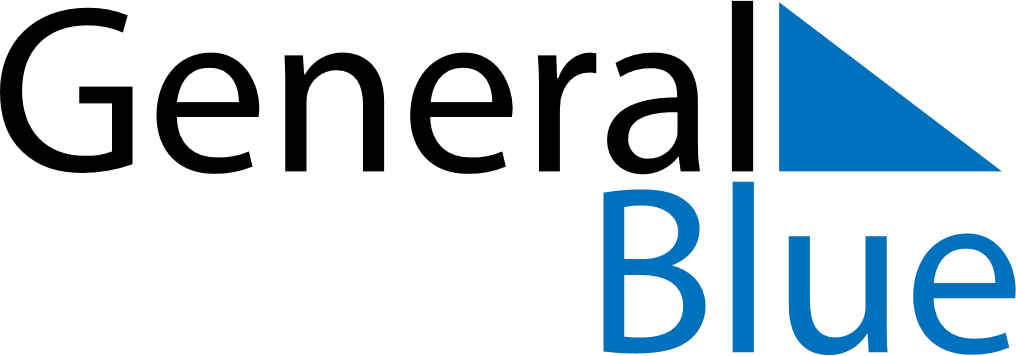 September 2030September 2030September 2030September 2030BoliviaBoliviaBoliviaSundayMondayTuesdayWednesdayThursdayFridayFridaySaturday12345667891011121313141516171819202021Student’s Day22232425262727282930